Business Office Administration: Associate in Science – Non - TransferThe Business Department is committed to providing a broad and flexible professional education. Recognizing the importance of office communications, office computer applications, records management, and virtual technology in the business community, these areas provide students with learning opportunities relevant to everyday business.Please see a Pathways Counselor: Create an education plan customized to meet your needs.  Contact a CounselorTransfer Majors/Award FocusOffice Administration, A.S. Business, Clerical CertificateBusiness Office Administration Technician CertificateGE Pattern/UnitsGE Pattern: Option ATotal Units: 61Program maps indicate the major coursework and recommended general education courses to fulfill your degree in 2 years (approximately 15 units/ semester or 30 units/year). Some of the courses listed may be substituted by another course.  Please view these options in the official course catalog.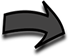 Semester 1												16 UnitsSemester 2												15 UnitsCareer OptionsOffice Clerks (SM, A)Administrative Assistants (A, B)First-Line Supervisors (SM, B)Find more careers: msjc.emsicc.comRequired Education: SM: some college; C: Certificate; A: Associate, B: Bachelor’s, M: Master’s; D: DoctorateFinancial AidFinancial aid is determined by the number of credit hours you take in a semester.  Maximize your financial aid by taking 12-15 units per semester.Semester 3												15 UnitsSemester 4												15 UnitsWork ExperienceSign up for a special project or internship opportunity.  Gain work experience and earn credits.COURSETITLEUNITOTEC-505Office Procedures and Systems 3ENGL-101College Composition 4ART-104World Art3CSCR-100College Success and Career Readiness 3COMM-100Public Speaking3COURSETITLEUNITBADM-104Business Communications3CAPP-735Using Microsoft Word 3PS-101Introduction to American Government and Politics3PSYC-101Introduction to Psychology3MATH-140Introduction to Statistics3COURSETITLEUNITCAPP-122Using Microsoft Excel3ACCT-776Bookkeeping (formerly ACCT-076)3ENVS-100Humans and Scientific Inquiry3BADM-103Introduction to Business3CAPP-535Using Microsoft PowerPoint 3COURSETITLEUNITACCT-777QuickBooks Accounting 3MGT-760Elements of Supervision 3CAPP-123Using Microsoft Access - Level 13PHIL-105Intro to Ethics3MGT-500Introduction to Management 3